Resume’5 pointsWHAT IT IS:Use an online tool to create a resume’ for a historical figure.TO DO:  Use the online resume’ generator and create a resume’ for a person from the culture that we are currently learning about.This can be done using the internet.  Go to : http://www.readwritethink.org/files/resources/interactives/resume_generator/EXAMPLE: 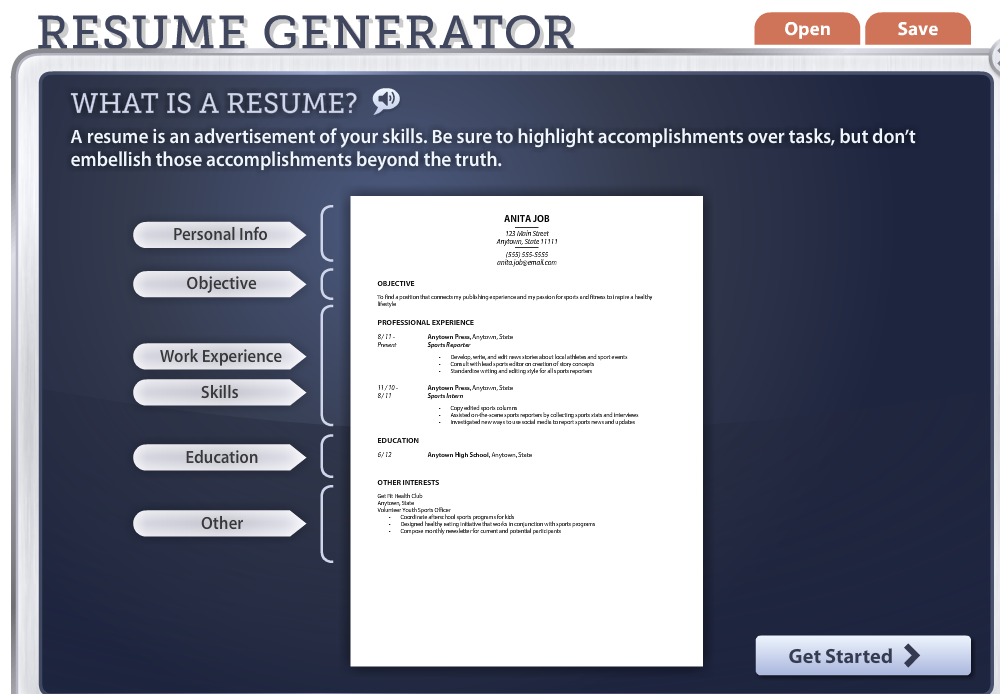 